                         ҠАРАР                                                                  РЕШЕНИЕОб уточнении бюджета сельского поселения Балышлинский сельсовет.Рассмотрев ожидаемое исполнение бюджета  Сельского поселения Балышлинский сельсовет Совет сельского поселения Балышлинский сельсовет муниципального района Благоварский район  РЕШИЛ:             1. Уточнить бюджет СП Балышлинский сельсовет по доходам и расходам, согласно приложению № 1Глава сельского поселенияБалышлинский сельсовет:                                     Р.Т.Габидуллинд.Сарайлы № 29308.07.2019 г.                                                    Приложение №1                                                                                                                                к решению Совета 	               от 08.07. 2019г.  № 293                                                                                  Доходы:Башкортостан  РеспубликаhыБлаговар районымуниципаль районыныҢБалышлы ауыл советыауыл   билӘмӘҺе советы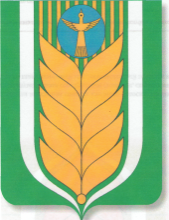 Совет сельского поселенияБалышлинский сельсовет муниципального районаБлаговарский районРеспублики БашкортостанКБКВсегоВсегоВ т.ч по кв.В т.ч по кв.В т.ч по кв.В т.ч по кв.КБКВсегоВсегоIlllllIY'\1110502510\863\0000\120 \+50000,00+50000,00+50000,00Итого:+50000,00+50000,00+50000,00Расходы:Расходы:Расходы:Расходы:Расходы:Расходы:Расходы:КБККБКВсегоВ т.ч по кв.В т.ч по кв.В т.ч по кв.В т.ч по кв.КБККБКВсегоIllIIlIY\0503\791\10\1\01\S2010\244\225.2\РП.214.19.1\\16513\\|013-111210Наказы\0503\791\10\1\01\S2010\244\225.2\РП.214.19.1\\16513\\|013-111210Наказы+50000,00+50000,00Итого:Итого:+50000,00+50000,00